RENCANA PEMBELAJARAN SEMESTERPenilaian Penilaian dilakukan untuk mengukur semua capaian pembelajaran, yaitu capaian pembelajaran sikap (CPMK 1, CPMK2, CPMK3),  pengetahuan (CPMK4), dan keterampilan umum (CPMK5).Penilaian sikap dilaksanakan pada setiap pertemuan dengan menggunakan teknik observasi dan/atau penilaian diri dengan menggunakan asumsi bahwa pada dasarnya setiap mahasiswa memiliki sikap yang baik. Mahasiswa tersebut diberi nilai sikap yang sangat baik atau kurang baik apabila menunjukkan secara nyata sikap sangat baik maupun kurang baik dibandingkan sikap mahasiswa pada umumnya. Hasil penilaian sikap tidak menjadi komponen nilai akhir mahasiswa, melainkan sebagai salah satu syarat kelulusan. Mahasiswa akan lulus dari mata kuliah ini apabila minimal memiliki sikap yang baikNilai akhir mencakup hasil penilaian pengetahuan, keterampilan umum, dan keterampilan khusus yang diperoleh dari penugasan individu, penugasan kelompok, presentasi, kuis, Ujian Sisipan, dan Ujian Akhir Semester dengan pedoman sebagai berikut.Penetapan Nilai Akhir:  (Bobot nilai per subkomp x 70) + (Nilai UAS x 30) NA =----------------------------------------------------------------100Referensi Eggen & Kauchak. (2007). Educational Psychology: Windows on Classrooms. Sydney: Pearson International Edition.Ormrod, J.E. (2003). Educational Psychology: Developing Learners. 4th Ed. New Jersey: Merril Prentice Hall Sanrock, J.W. (2011). Educational Psychology. (11th Ed.). Boston : McGraw-Hill International editionProgram Studi:Penelitian dan Evaluasi Pendidikan (S3)Nama Mata Kuliah:Psikologi Pendidikan	                                                    Kode : PEP9263   	                   Jumlah SKS : 2Semester:II/GenapMata Kuliah Prasyarat:Tidak adaSifat Mata Kuliah:MatrikulasiDosen Pengampu:Yulia Ayriza, Ph.DDeskripsi mata kuliah:Mata kuliah ini menyajikan konsep dasar psikologi pendidikan, berbagai teori tentang perkembangan peserta didik dan penerapannya pada proses belajar dan pembelajaran, berbagai aspek psikologis dalam belajar, teori belajar, manajemen kelas, serta berbagai metode dan instrumen evaluasi hasil pembelajaran.CapaianPembelajaran LulusanCapaianPembelajaran LulusanCapaianPembelajaran LulusanCapaianPembelajaran LulusanSikap:S1.Bertakwa  kepada  Tuhan  Yang  Maha  Esa dengan menunjukkan sikap religiusS5.menghargai keanekaragaman budaya, pandangan, agama, dan kepercayaan, serta pendapat atau temuan orisinal orang lainS8.menginternalisasi nilai, norma, dan etika akademikPengetahuan:P1.Mampu mengaplikasikan konsep filsafat pendidikan yang berbasis pada kultur Indonesia sehingga menghasilkan karya yang kreatif, original dan terujiKeterampilan Umum:KU1.mampu menemukan atau mengembangkan teori/konsepsi/ gagasan ilmiah baru, memberikan kontribusi pada pengembangan serta pengamalan ilmu pengetahuan dan/atau teknologi yang memperhatikan dan menerapkan nilai humaniora di bidang keahliannya, dengan menghasilkan penelitian ilmiah berdasarkan metodologi ilmiah, pemikiran logis, kritis, sistematis, dan kreatifKU5.mampu menyusun argumen dan solusi keilmuan, teknologi atau seni berdasarkan pandangan kritis atas fakta, konsep, prinsip, atau teori yang dapat dipertanggungjawabkan secara ilmiah dan etika akademik, serta mengkomunikasikannya melalui media massa atau langsung kepada masyarakatCPLKODERUMUSAN CAPAIAN PEMBELAJARAN MATA KULIAHS1CPMK1Menunjukan sikap religius dalam mata kuliah penelitian dan evaluasi pendidikan dan mampu menerapkan dalam kehidupan sehari-hariS3CPMK2Memiliki Semangat dan komitmen dalam perkuliahan Psikologi Pendidikan,S5, S7, S8CPMK3menghargai keanekaragaman budaya, pandangan, agama, kepercayaan, dan pendapat orang lain, serta menunjukkan sikap menginternalisasi nilai, norma, dan etika akademikP1CPMK4Mengaplikasikan konsep filsafat pendidikan yang berbasis pada kultur Indonesia sehingga menghasilkan karya yang kreatif, original dan terujiKU1, KU5CPMK5Memahami Hakikat Psikologi Pendidikan dan Latar belakang historis lahirnya Psikologi Pendidikan Perannya dalam pendidikan dan pengajaran yang efektifPertemuan Ke-Capaian PembelajaranBahan Kajian/ Pokok BahasanBentuk/Model/ Metode PembelajaranPengalaman BelajarIndikator PenilaianTeknik PenilaianBobot PenilaianWaktuReferensi123456789101CPMK1CPMK2CPMK3CPMK4CPMK5Memiliki Semangat dan komitmen dalam perkuliahan Psikologi Pendidikan, .Kontrak belajar, Penjelasan silabus perkuliahanDiskusi interaktifPerhatian dalam perkuliahan, Tanya jawabKeaktifan Tanya jawab dan diskusiObservasi keaktifan,Ujian akhir tertulis2,5%100’1, 2, 32CPMK1CPMK2CPMK3CPMK4CPMK5Memahami Hakikat Psikologi Pendidikan dan Latar belakang historis lahirnya Psikologi PendidikanPerannya dalam pendidikan dan pengajaran yang efektifKonsep dasar Psikologi Pendidikan, meliputi :Hakikat Psikologi Pendidikan dan Latar belakang historis lahirnya Psikologi PendidikanPerannya dalam pendidikan dan pengajaran yang efektif.Ceramah dan diskusiPerhatian dalam perkuliahan, Tanya jawabKeaktifan Tanya jawab dan diskusiObservasi keaktifan,Ujian akhir tertulis2,5%100’1,2,33CPMK1CPMK2CPMK3CPMK4CPMK5Memahami perkembangan Peserta Didik (selanjutnya ditulis: PD) dalam kaitannya dengan perilaku belajar.Perkembangan PD secara umumPerkembangan kognitifPerkembangan bahasaPresentasi & DiskusiPerhatian, presentasi, MendengarkanMengajukan pertanyaan, tanggapan & jawabanKeaktifan diskusi dan kesesuaian dalam presentasiObservasi,  keaktifan diskusi,Ujian akhir tertulis5%100’1, 2, 34CPMK1CPMK2CPMK3CPMK4CPMK5Menerangkan hubungan PD dalam konteks sosial dan  perkembangan sosio- emosional.Teori Ekologi Brofenbrenner dan Teori Life-Span EriksonKonteks Sosial PD dalam keluarga, teman sebaya dan sekolah dalam perkembangan.Perkembangan pribadi (self) dan moral.Presentasi & DiskusiPerhatian, presentasi, MendengarkanMengajukan pertanyaan, tanggapan & jawabanKeaktifan diskusi dan kesesuaian dalam presentasiObservasi,  keaktifan diskusi,Ujian akhir tertulis5%100’1, 2, 35CPMK1CPMK2CPMK3CPMK4CPMK5Mampu menerangkan perbedaan individual PD ditinjau dari inteligensi, gaya belajar dan berpikir,  serta kepribadian dan temperamennya. Konsep inteligensi dari berbagai teori, serta kontroversi dan isunya tentang inteligensi.Gaya belajar dan berpikir PD, serta evaluasinya.Kepribadian dan temperamen PD dalam hubungannya dengan perilaku belajar.Presentasi & DiskusiPerhatian, presentasi, MendengarkanMengajukan pertanyaan, tanggapan & jawabanKeaktifan diskusi dan kesesuaian dalam presentasiObservasi,  keaktifan diskusi,Ujian akhir tertulis5%100’1, 2, 36CPMK1CPMK2CPMK3CPMK4CPMK5Mendeskripsikan hubungan antara keanegaragaman sosiokultural dengan pendidikan dan pengajaran.Meningkatkan pendidikan multikultural untuk menghilangkan bias pandangan antar PD ditinjau dari kultur, etnis, serta gender.Presentasi & DiskusiPerhatian, presentasi, MendengarkanMengajukan pertanyaan, tanggapan & jawabanKeaktifan diskusi dan kesesuaian dalam presentasiObservasi Kuis Tugas kelompok5%100’1, 2, 37CPMK1CPMK2CPMK3CPMK4CPMK5Mengidentifikasi berbagai PD yang berkebutuhan khusus, juga PD berbakat serta pelayanannya dalam pendidikan.Macam-macam jenis gangguan bagi PD berkebutuhan khusus.Karakteristik PD berbakatPenempatan dan pelayan pendidikan bagi PD berkebutuhan khusus dan PD berbakat.Presentasi & DiskusiPerhatian, presentasi, MendengarkanMengajukan pertanyaan, tanggapan & jawabanKeaktifan diskusi dan kesesuaian dalam presentasiObservasi,  keaktifan diskusi,Ujian akhir tertulis5%100’1, 2, 38CPMK1CPMK2CPMK3CPMK4CPMK5Menjelaskan Pendekatan Behavioral dan Kognitif Sosial serta aplikasinya dalam pembelajaran.Pendekatan Behavioral klasik dan operan untuk pembelajaran.Analisis perilaku terapan dalam pendidikanPendekatan kognitif sosial untuk pembelajaran.Presentasi & DiskusiPerhatian, presentasi, MendengarkanMengajukan pertanyaan, tanggapan & jawabanKeaktifan diskusi dan kesesuaian dalam presentasiObservasi,  keaktifan diskusi,Ujian akhir tertulis5%100’1, 2, 39CPMK1CPMK2CPMK3CPMK4CPMK5Menjelaskan Pendekatan Pemrosesan Informasi dan aplikasinya dalam pembelajaran.Pendekatan Pemroses Informasi dalam belajar.Strategi meningkatkan daya ingat, keahlian dan metakognisi PD.Presentasi & DiskusiPerhatian, presentasi, MendengarkanMengajukan pertanyaan, tanggapan & jawabanKeaktifan diskusi dan kesesuaian dalam presentasiObservasi,  keaktifan diskusi,Ujian akhir tertulis5%100’1, 2, 310CPMK1CPMK2CPMK3CPMK4CPMK5Mendeskripsikan proses kognitif kompleks serta aplikasinya dalam pembelajaran.Pemahaman konseptual dan strategi mengajarkan konsep.Beberapa proses berpikir dan aplikasinya untuk pemecahan masalahCara mentransfer dan memperkuat proses berpikir kompleks untuk pemecahan masalah.Presentasi & DiskusiObservasi Kuis Tugas kelompok5%100’1, 2, 311CPMK1CPMK2CPMK3CPMK4CPMK5Menjelaskan Pendekatan Konstruktivis Sosial dan aplikasinya dalam pengajaran dan pembelajaran.Pendekatan konstuktivitas sosial untuk pengajaran.Guru dan teman sebaya sebagai kontributor pembelajaran bagi PDPenyusunan berbagai kelompok kecil dan program konstruktivis sosial.Presentasi & DiskusiPerhatian, presentasi, MendengarkanMengajukan pertanyaan, tanggapan & jawabanKeaktifan diskusi dan kesesuaian dalam presentasiObservasi,  keaktifan diskusi,Ujian akhir tertulis5%100’1, 2, 312CPMK1CPMK2CPMK3CPMK4CPMK5Menjelaskan perencanaan, instruksional dan teknologi dalam pengajaranPerencanaan instruksional, baik bersifat langsung, teacher centered, maupun yang learner centered, serta cara evaluasinya.Memanfaatkan teknologi untuk pendidikan.Presentasi & DiskusiPerhatian, presentasi, MendengarkanMengajukan pertanyaan, tanggapan & jawabanKeaktifan diskusi dan kesesuaian dalam presentasiObservasi,  keaktifan diskusi,Ujian akhir tertulis5%100’1, 2, 313CPMK1CPMK2CPMK3CPMK4CPMK5Menjelaskan batasan motivasi, dan membandingkan motivasi dari berbagai perspektif, berbagai proses motivasi meraih sesuatu, bagaimana konteks hubungan motivasi dalam konteks sosial, serta bagaimana motivasi membantu siswa yang berprestasi rendah.Batasan motivasi, perbandingan motivasi ditinjau dari perspektif behavioral, humanistis, kognitif, dan sosial.Berbagai proses penting motivasi untuk meraih sesuatuMotivasi dalam konteks sosiokulturalMotivasi membantu siswa yang berprestasi rendah dan sulit didekati.Presentasi & DiskusiPerhatian, presentasi, MendengarkanMengajukan pertanyaan, tanggapan & jawabanKeaktifan diskusi dan kesesuaian dalam presentasiObservasi,  keaktifan diskusi,Ujian akhir tertulis5%100’1, 2, 314CPMK1CPMK2CPMK3CPMK4CPMK5Mendeskripsikan pentingnya pengelolaan kelas, mendisain lingkungan kelas positif secara fisik maupun psikis-sosial, mengidentifikasi beberapa pendekatan komunikasi guru-siswa, serta menjelaskan pengelolaan siswa yang bermasalah.Pentingnya pengelolaan kelasdisain lingkungan kelas yang positif untuk pembelajaran, baik secara fisik maupun psikis-sosialBeberapa pendekatan antara guru dan siswaMenghadapi siswa yang berperilaku bermasalahPresentasi & DiskusiPerhatian, presentasi, MendengarkanMengajukan pertanyaan, tanggapan & jawabanKeaktifan diskusi dan kesesuaian dalam presentasiObservasi,  keaktifan diskusi,Ujian akhir tertulis5%100’1, 2, 315Menjelaskan Content-Area LearningSkill acquisitionLanguage comprehensionReadingWritingMatematikaScienceSocial StudiesCeramah & DiskusiPerhatian dalam perkuliahan, Tanya jawabKeaktifan Tanya jawab dan diskusiObservasi keaktifan,Ujian akhir tertulis2,5%100’1, 2, 316CPMK1CPMK2CPMK3CPMK4CPMK5Menjelaskan tes terstandar dalam pengajaran dan pengaruhnya Sifat tes terstandarTes kecakapan dan tes prestasiPeran guru dalam menyiapkan tes standarBeberapa isu penting mengenai tes standarCeramah & DiskusiPerhatian dalam perkuliahan, Tanya jawabKeaktifan Tanya jawab dan diskusiObservasi keaktifan,Ujian akhir tertulis2,5%100’NoCPMKObjek PenilaianTeknik PenilaianBobot1CPMK 1, CPMK 2, CPMK 3Kehadiran, integritas, displin, presentasiObservasi20%2CPMK 4, CPMK 5Penugasan Ujian SisipanUjian Akhir SemesterTertulis30%20%30%Total100%MengetahuiKoordinator Program Doktor,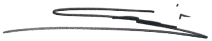 Prof. Dr. Badrun KartowagiranNIP. 19530725 197811 1 001Yogyakarta, 28 Agustus 2021Dosen,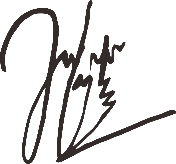 Yulia Ayriza, Ph.DNIP. 195907031987022003